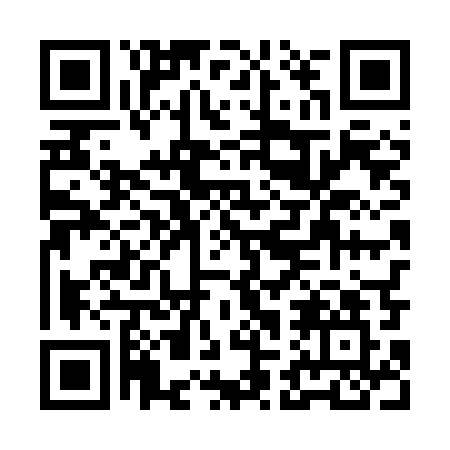 Prayer times for Tyszki Wadolowo, PolandWed 1 May 2024 - Fri 31 May 2024High Latitude Method: Angle Based RulePrayer Calculation Method: Muslim World LeagueAsar Calculation Method: HanafiPrayer times provided by https://www.salahtimes.comDateDayFajrSunriseDhuhrAsrMaghribIsha1Wed2:164:5712:295:398:0210:342Thu2:164:5512:295:408:0410:353Fri2:154:5312:295:418:0610:354Sat2:144:5112:295:428:0810:365Sun2:134:4912:295:438:1010:376Mon2:124:4712:295:448:1110:377Tue2:114:4512:295:458:1310:388Wed2:114:4312:295:468:1510:399Thu2:104:4112:295:478:1610:4010Fri2:094:4012:285:488:1810:4011Sat2:084:3812:285:498:2010:4112Sun2:084:3612:285:508:2210:4213Mon2:074:3412:285:518:2310:4214Tue2:064:3312:285:528:2510:4315Wed2:064:3112:285:538:2710:4416Thu2:054:3012:285:548:2810:4517Fri2:054:2812:295:558:3010:4518Sat2:044:2712:295:568:3110:4619Sun2:034:2512:295:578:3310:4720Mon2:034:2412:295:588:3410:4721Tue2:024:2212:295:588:3610:4822Wed2:024:2112:295:598:3710:4923Thu2:014:2012:296:008:3910:4924Fri2:014:1812:296:018:4010:5025Sat2:004:1712:296:028:4210:5126Sun2:004:1612:296:038:4310:5127Mon2:004:1512:296:038:4510:5228Tue1:594:1412:296:048:4610:5329Wed1:594:1312:306:058:4710:5330Thu1:594:1212:306:068:4810:5431Fri1:584:1112:306:068:5010:55